对伪造、冒用、转让、买卖无公害农产品产地认定证书、产品认证证书和标志的处罚流程图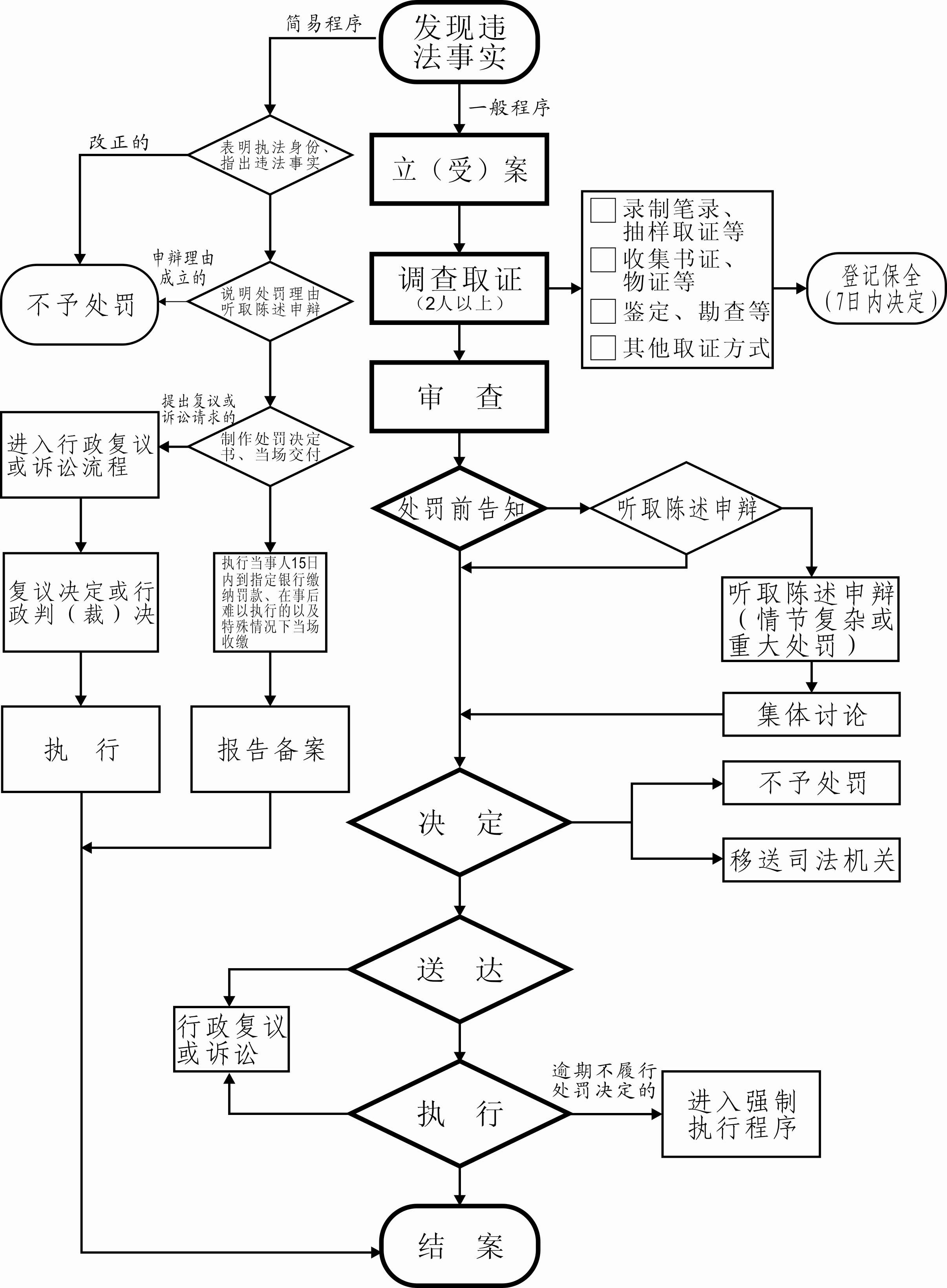 行政职权基本信息表行政职权基本信息表（行政处罚）（行政处罚）填报单位：西塞山区农林水利局填报单位：西塞山区农林水利局职权编码57153172-9-CF-03301职权名称对违反无公害农产品相关质量标准及标志使用的处罚子项名称1.对伪造、冒用、转让、买卖无公害农产品产地认定证书、产品认证证书和标志的处罚行使主体西塞山区农林水利局职权依据【法律】《中华人民共和国农产品质量安全法》（2006年4月29日通过）
第五十一条　违反本法第三十二条规定，冒用农产品质量标志的，责令改正，没收违法所得，并处二千元以上二万元以下罚款。
【法规】《湖北省无公害农产品管理办法》（2000年省政府令第208号）
第二十一条 违反本办法，有下列行为之一者，由县级以上农业行政主管部门提出警告，并责令限期改正，逾期不改正的，报请省级农业行政主管部门取消基地的资格证书：（一）无公害农产品基地使用了禁用生产资料的；（二）无公害农产品基地在使用农药、化肥时超量、超次数、不按安全间隔期操作的；（三）无公害农产品基地的标志产品数达不到标准的。
第二十二条 无公害农产品生产单位未落实无公害农产品生产技术规程，产品检测不合格的，由省农业行政主管部门取消其无公害农产品标志。
第二十三条 未经过申报和专门机构认定，使用无公害农产品基地、无公害农产品名称或标志的，由县级以上农业行政主管部门责令改正，并处以1000元以上5000元以下的罚款。违法违规行为1、冒用农产品质量标志的。
2、无公害农产品基地的标志产品数达不到标准的
3、无公害农产品生产单位未落实无公害农产品生产技术规程，产品检测不合格的。
4、未经过申报和专门机构认定，使用无公害农产品基地、无公害农产品名称或标志的。处罚种类1、责令改正。2、没收违法所得。3、罚款。
4、取消基地的资格证书：
5、取消其无公害农产品标志。细化量化自由裁量权标准1、冒用农产品质量标志的，责令改正，没收违法所得，并处二千元以上二万元以下罚款。
2、无公害农产品基地的标志产品数达不到标准的，提出警告，并责令限期改正，逾期不改正的，报请省级农业行政主管部门取消基地的资格证书：
3、无公害农产品生产单位未落实无公害农产品生产技术规程，产品检测不合格的，由省农业行政主管部门取消其无公害农产品标志。
4、未经过申报和专门机构认定，使用无公害农产品基地、无公害农产品名称或标志的，责令改正，并处以1000元以上5000元以下的罚款。职权运行流程立案→调查取证→审查→告知→决定→送达→执行责任事项1.立案责任：通过检查发现、群众举报或投诉、上级交办、有关部门移送、媒体曝光、监督抽检、违法行为人交代等途径获取线索，发现涉嫌伪造、冒用、转让、买卖无公害农产品产地认定证书、产品认证证书和标志的,予以审查，决定是否立案。2.调查取证责任：对立案的案件，指定专人负责，及时组织调查取证，通过搜集证据、现场了解核实情况等进行调查，并制作笔录。与当事人有直接利害关系的应当回避。执法人员不得少于2人，调查时应出示执法证件，允许当事人辩解陈述。执法人员应保守有关秘密。
3.审查责任：审查案件调查报告，对违法行为认定、证据、调查取证程序、法律适用、处罚种类和幅度、当事人陈述和申辩理由等方面进行审查，提出处理意见（主要证据不足时，以适当的方式补充调查）。
4.告知责任：作出行政处罚决定前，应制作《行政处罚事先告知书》送达当事人，告知拟认定的违法行为和处罚种类、幅度，及其享有的陈述、申辩等权利。符合听证规定的，制作并送达《行政处罚听证告知书》。
5.决定责任：未依法提出听证、陈述、申辩申请，或者申请未被采纳，作出处罚决定，制作《行政处罚决定书》，载明行政处罚种类、幅度，交款方式，逾期不缴纳罚款的责任，申请行政复议、行政诉讼的时间期限等内容。
6.送达责任：行政处罚决定书应当在宣告后当场交付当事人；当事人不在场的，行政机关应当在七日内依照民事诉讼法的有关规定，将行政处罚决定书送达当事人。
7.执行责任：敦促当事人履行行政处罚内容，经催告拒不履行的，依法申请法院强制执行。
8.监督责任：严格遵守收支两条线，罚没财物上缴国库，对执行完毕的案件及时办理结案。 
9.其他法律法规规章文件规定应履行的其他责任。责任事项依据1.立案责任依据：《农业行政处罚程序规定》第二十六条 除依法可以当场决定行政处罚的外，执法人员经初步调查，发现公民、法人或者其他组织涉嫌有违法行为依法应当给予行政处罚的，应当填写《行政处罚立案审批表》，报本行政处罚机关负责人批准立案。
2.调查取证责任依据：《农业行政处罚程序规定》第二十七 农业行政处罚机关应当对案件情况进行全面、客观、公正地调查，收集证据；必要时，依照法律、法规的规定，可以进行检查。执法人员调查收集证据时不得少于二人。证据包括书证、物证、视听资料、证人证言、当事人陈述、鉴定结论、勘验笔录和现场笔录。第三十六条 案件调查人员与本案有利害关系或者其他关系可能影响公正处理的，应当申请回避，当事人也有权向农业行政处罚机关申请要求回避。
3.审查责任依据：《农业行政处罚程序规定》第三十七条 执法人员在调查结束后，认为案件事实清楚，证据充分，应当制作《案件处理意见书》，报农业行政处罚机关负责人审批。案情复杂或者有重大违法行为需要给予较重行政处罚的，应当由农业行政处罚机关负责人集体讨论决定。
4.告知责任依据：《农业行政处罚程序规定》第三十八条 在作出行政处罚决定之前，农业行政处罚机关应当制作《行政处罚事先告知书》，送达当事人，告知拟给予的行政处罚内容及其事实、理由和依据，并告知当事人可以在收到告知书之日起三日内，进行陈述、申辩。符合听证条件的，告知当事人可以要求听证。当事人无正当理由逾期未提出陈述、申辩或者要求听证的，视为放弃上述权利。
5.决定责任依据：《农业行政处罚程序规定》第三十九条 农业行政处罚机关应当及时对当事人的陈述、申辩或者听证情况进行审查，认为违法事实清楚，证据确凿，决定给予行政处罚的，应当制作《行政处罚决定书》。责任事项依据6.送达责任依据：《农业行政处罚程序规定》第五十二条 《行政处罚决定书》应当在宣告后当场交付当事人；当事人不在场的，应当在七日内送达当事人，并由当事人在《送达回证》上签名或者盖章；当事人不在的，可以交给其成年家属或者所在单位代收，并在送达回证上签名或者盖章。当事人或者代收人拒绝接收、签名、盖章的，送达人可以邀请有关基层组织或者其所在单位的有关人员到场，说明情况，把《行政处罚决定书》留在其住处或者单位，并在送达回证上记明拒绝的事由、送达的日期，由送达人、见证人签名或者盖章，即视为送达。直接送达农业行政处罚文书有困难的，可委托其他农业行政处罚机关代为送达，也可以邮寄、公告送达。邮寄送达的，挂号回执上注明的收件日期为送达日期；公告送达的，自发出公告之日起经过六十天，即视为送达。
7.执行责任依据：《中华人民共和国行政处罚法》第四十四条 行政处罚决定依法作出后，当事人应当在行政处罚决定的期限内，予以履行。《中华人民共和国行政强制法》第五十三条  当事人在法定期限内不申请行政复议或者提起行政诉讼，又不履行行政决定的，没有行政强制执行权的行政机关可以自期限届满之日起三个月内，依照本章规定申请人民法院强制执行。
8.监督责任依据：《中华人民共和国行政处罚法》第四十六条 作出罚款决定的行政机关应当与收缴罚款的机构分离。除依照本法第四十七条、第四十八条的规定当场收缴的罚款外，作出行政处罚决定的行政机关及其执法人员不得自行收缴罚款。当事人应当自收到行政处罚决定书之日起十五日内，到指定的银行缴纳罚款。银行应当收受罚款，并将罚款直接上缴国库。职责边界一、责任分工1.县级：负责本行政区域内的农产品质量安全的监督管理工作。 2.乡镇：无。                                                   二、相关依据 《中华人民共和国农产品质量安全法》
第三条　县级以上人民政府农业行政主管部门负责农产品质量安全的监督管理工作；县级以上人民政府有关部门按照职责分工，负责农产品质量安全的有关工作。承办机构西塞山区农林水利局咨询方式0714-6482289监督投诉方式地址：西塞山区农林水利局 电话：0714-6482862邮编：435000      邮箱：xssnlj@163.com审核意见（由审改办统一填写）备注